Prifysgol BANGOR University CYNLLUN IECHYD YN Y GWAITH - Y MENOPOS/CYN Y MENOPOS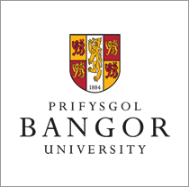 Enw’r PersonDyddiad y Crëwyd a / neu AdolygwydRhif FersiwnCrynodeb o Ddyletswyddau / Tasgau GwaithAdeilad / Lleoliad(au) wedi eu cynnwysRheolwr LlinellColeg / Ysgol / GwasanaethCamau gweithredu i'w hadolygu ganDyddiad adolygu nesafRhif Cyf.Beth yw'r Materion?Beth yw'r Materion?Cefnogaeth Bresennol yn ei leCymorth pellach y gellir ei ddarparuGweithredu gan bwyGweithre-dwydFel y bo'n berthnasolFel y bo'n berthnasolTymheredd / LleithderEfallai y bydd angen awyru ychwanegol ar gyfer pyliau poeth a chwysTymheredd / LleithderEfallai y bydd angen awyru ychwanegol ar gyfer pyliau poeth a chwysIwnifform a PPEMae'n bosibl y bydd angen newid eitemau oherwydd pyliau poeth a chwysIwnifform a PPEMae'n bosibl y bydd angen newid eitemau oherwydd pyliau poeth a chwysCyfleusterauSicrhau bod cyfleusterau glanweithiol, ymolchi a newid yn hawdd eu cyrraeddCyfleusterauSicrhau bod cyfleusterau glanweithiol, ymolchi a newid yn hawdd eu cyrraeddBlinder/ Cur penOs oes rhywun yn cysgu’n wael, gallent elwa o weithio hyblyg os yw ar gael, newid tasg, neu ystafell dawel os yw ar gaelBlinder/ Cur penOs oes rhywun yn cysgu’n wael, gallent elwa o weithio hyblyg os yw ar gael, newid tasg, neu ystafell dawel os yw ar gaelStraen/AmserCefnogaeth rheolwyr ar gyfer symptomau seicolegol, adolygu dyraniad tasgau e.e. amrywiadau mewn hwyliau, gorbryder, methu â chanolbwyntio, anghofus, colli hyderStraen/AmserCefnogaeth rheolwyr ar gyfer symptomau seicolegol, adolygu dyraniad tasgau e.e. amrywiadau mewn hwyliau, gorbryder, methu â chanolbwyntio, anghofus, colli hyderCodi â LlawMae'n bosibl y bydd angen newid tasgau oherwydd poen yn y cyhyrau, yr esgyrn a'r cymalauCodi â LlawMae'n bosibl y bydd angen newid tasgau oherwydd poen yn y cyhyrau, yr esgyrn a'r cymalauTeithioGall blinder a symptomau corfforol effeithio ar gynlluniauTeithioGall blinder a symptomau corfforol effeithio ar gynlluniauHwyliau IselCyfeirio at Raglen Cymorth Gweithwyr / Iechyd GalwedigaetholHwyliau IselCyfeirio at Raglen Cymorth Gweithwyr / Iechyd Galwedigaetholb.a.b.